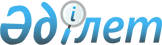 О нормах потребности Республики Казахстан в наркотических средствах, психотропных веществах и прекурсорах на 2012 годПостановление Правительства Республики Казахстан от 2 августа 2011 года № 896

      В соответствии с Законом Республики Казахстан от 10 июля 1998 года "О наркотических средствах, психотропных веществах, прекурсорах и мерах противодействия их незаконному обороту и злоупотреблению ими" Правительство Республики Казахстан ПОСТАНОВЛЯЕТ:



      1. Министерству иностранных дел Республики Казахстан направить в штаб-квартиру Международного комитета по контролю над наркотиками Организации Объединенных Наций (Вена, Австрийская Республика) для утверждения международных квот прилагаемые нормы потребности Республики Казахстан в наркотических средствах, психотропных веществах и прекурсорах на 2012 год.



      2. Министерству внутренних дел Республики Казахстан после утверждения международных квот в установленном порядке внести в Правительство Республики Казахстан для утверждения государственной квоты на наркотические средства, психотропные вещества и прекурсоры на 2012 год расчеты потребности, в пределах которой осуществляется их оборот юридическими лицами, имеющими лицензии.



      3. Настоящее постановление вводится в действие со дня подписания.      Премьер-Министр

      Республики Казахстан                       К. Масимов

Приложение                   

к постановлению Правительства

Республики Казахстан         

от 2 августа 2011 года № 896 

                        Нормы потребности

   Республики Казахстан в наркотических средствах, психотропных

               веществах и прекурсорах на 2012 год

    Годовые исчисления потребностей в наркотических средствах,

       объема изготовления синтетических наркотиков, объема

           производства опия и культивирования опийного

            мака для целей, иных, чем производство опия

          Единая конвенция о наркотических средствах 1961 года:

                           статьи 1, 12 и 19.

          Протокол от 25 марта 1972 года о поправках к Единой

      конвенции о наркотических средствах 1961 года: статьи 5 и 9.

                             ПРИМЕЧАНИЯ

Form B

Page 5

                             Часть I

      Годовые исчисления потребностей в наркотических средствах

                  (ДЛЯ ВСЕХ СТРАН И ТЕРРИТОРИЙ)

Form B

Page 7

                           Часть II

   Годовые исчисления потребностей в наркотических средствах

                 (ДЛЯ ВСЕХ СТРАН И ТЕРРИТОРИЙ)

* с учетом изготовления лекарственного препарата Омнопон

Form B 

Page 10

                              Часть III

         Годовые исчисления объема изготовления синтетических

                         наркотических средств            (КАСАЕТСЯ ЛИШЬ ТЕХ СТРАН И ТЕРРИТОРИЙ, В КОТОРЫХ

                 РАЗРЕШАЕТСЯ ИЗГОТОВЛЕНИЕ СИНТЕТИЧЕСКИХ

                         НАРКОТИЧЕСКИХ СРЕДСТВ)

I. Синтетические наркотические средства, включенные в Список I Конвенции 1961 года

             II. Синтетические наркотические средства,

            включенные в Список II Конвенции 1961 года

Форма B/Р

Поправки

     Оценка ежегодных медицинских и научных потребностей в

    веществах, включенных в Списки II, III и IV Конвенции о

       психотропных веществах 1971 года (представляется

     Международному комитету по контролю над наркотиками в

          соответствии с резолюциями 1981/7 и 1991/44

             Экономического и Социального Совета) 

ПРИМЕЧАНИЯ

    Годовой спрос на внутренние медицинские и научные цели

Комитет будет руководствоваться представленной оценкой в течении трех

      лет, если за этот период не поступит каких-либо поправок.

   Количество необходимое для экспорта следует указывать отдельно.

                 Если они включены, просьба указать.

     Оценки потребностей в веществах, включенных в Список I

     Оценки потребностей в веществах, включенных в Список II

   Оценки потребностей в веществах, включенных в Список III

         Годовые исчисления потребности в прекурсорах

                            Таблица IV

                               Перечень I

                               Перечень II
					© 2012. РГП на ПХВ «Институт законодательства и правовой информации Республики Казахстан» Министерства юстиции Республики Казахстан
				СТРАНА/ТЕРРИТОРИЯ: Республика Казахстан ДАТА:

ВЕДОМСТВО: Комитет по борьбе с наркобизнесом и контролю за оборотом

наркотиков Министерства внутренних дел Республики Казахстан

Ф.И.О. ОТВЕТСТВЕННОГО ДОЛЖНОСТНОГО ЛИЦА: Выборов Анатолий Николаевич

ЗВАНИЕ/ДОЛЖНОСТЬ: Председатель Комитета по борьбе с наркобизнесом и

контролю за оборотом наркотиков Министерства внутренних дел

Республики Казахстан                 ПОДПИСЬ: _________________________

            Исчисления относятся к 2012 календарному годуНастоящие исчисления в одном экземпляре представляются:

МЕЖДУНАРОДНОМУ КОМИТЕТУ ПО КОНТРОЛЮ НАД НАРКОТИКАМИ

Vienna International Centre,

P.O.Box 5ОО, А-1400 Vienna, Austria

Telephone: (+43-1) 26060-4277 Facsivile: (+43 1) 26060 5867/5868

Telegraphic address: UNATIONS VIENNA Telex: 135612 uno а

E-mail: secretariat@incd.org Internet address: http//www.incd.org/Число практикующих врачей в стране или территории:
врачей: 64295; стоматологов: 5198; ветеринаров: 9760
Число аптек: 5341
Число больниц: 998; Общее число больничных коек: 119026
Изложение метода

Метод для установления исчислений – эмпирический
Наркотическое

средство112222223344Наркотическое

средствоКоличество,

предназна-

ченное для

потребления

внутри

страны в

медицинских

и научных

целяхКоличество,

предназна-

ченное для

потребления

внутри

страны в

медицинских

и научных

целяхКоличество, предназначенное

для изготовления:Количество, предназначенное

для изготовления:Количество, предназначенное

для изготовления:Количество, предназначенное

для изготовления:Количество, предназначенное

для изготовления:Количество, предназначенное

для изготовления:Количество,

предназачен-

ное для

пополнения

специальных

складских

запасовКоличество,

предназачен-

ное для

пополнения

специальных

складских

запасовКоличество,

которое должно

храниться в

складских запасах

по состоянию

на 31 декабря

того года, к

которому

относятся

исчисленияКоличество,

которое должно

храниться в

складских запасах

по состоянию

на 31 декабря

того года, к

которому

относятся

исчисленияНаркотическое

средствоКоличество,

предназна-

ченное для

потребления

внутри

страны в

медицинских

и научных

целяхКоличество,

предназна-

ченное для

потребления

внутри

страны в

медицинских

и научных

целях(а)

других

нарко-

тических

средств(а)

других

нарко-

тических

средств(b)

препаратов,

включенных в

Список III

Конвенции

1961 года(b)

препаратов,

включенных в

Список III

Конвенции

1961 года(c)

веществ, на

которые не

распрост-

раняется

Конвенция

1961 года(c)

веществ, на

которые не

распрост-

раняется

Конвенция

1961 годаКоличество,

предназачен-

ное для

пополнения

специальных

складских

запасовКоличество,

предназачен-

ное для

пополнения

специальных

складских

запасовКоличество,

которое должно

храниться в

складских запасах

по состоянию

на 31 декабря

того года, к

которому

относятся

исчисленияКоличество,

которое должно

храниться в

складских запасах

по состоянию

на 31 декабря

того года, к

которому

относятся

исчисленияНаркотическое

средствоКоличество,

предназна-

ченное для

потребления

внутри

страны в

медицинских

и научных

целяхКоличество,

предназна-

ченное для

потребления

внутри

страны в

медицинских

и научных

целяхНезависимо от того, предназначены

ли эти наркотические средства,

препараты или вещества для

потребления внутри страны или на

экспортНезависимо от того, предназначены

ли эти наркотические средства,

препараты или вещества для

потребления внутри страны или на

экспортНезависимо от того, предназначены

ли эти наркотические средства,

препараты или вещества для

потребления внутри страны или на

экспортНезависимо от того, предназначены

ли эти наркотические средства,

препараты или вещества для

потребления внутри страны или на

экспортНезависимо от того, предназначены

ли эти наркотические средства,

препараты или вещества для

потребления внутри страны или на

экспортНезависимо от того, предназначены

ли эти наркотические средства,

препараты или вещества для

потребления внутри страны или на

экспортКоличество,

предназачен-

ное для

пополнения

специальных

складских

запасовКоличество,

предназачен-

ное для

пополнения

специальных

складских

запасовКоличество,

которое должно

храниться в

складских запасах

по состоянию

на 31 декабря

того года, к

которому

относятся

исчисленияКоличество,

которое должно

храниться в

складских запасах

по состоянию

на 31 декабря

того года, к

которому

относятся

исчислениякггкггкггкггкггкггГероин4,55Гидрокодон0,9Гидроморфон0,9Декстрометорфан0,9Дигидрокодеин0,8Дигидроморфин0,8Кодеин*2457,161756800Кокаин1,7Метадон13132,55Морфин*60229,590-3-Моноацетил-

морфин3,650-6-Моноацетил

-морфин3,65Оксикодон0,8Тебаин*474,09Тримеперидин182721,7Фенамин0,019Фентанил4392,49Экгонит0,8Этилморфин151,65АллилпродинДигидроэторфинМетазоцинРацеметорфанАльфамепродинДименоксадолМетадонРацеморамидАльфаметадолДимефепетанолМетадон, промежуточный

продуктРацеморфанАльфапрадинДиметилтиамбутенМорамид, промежуточный

продуктРемифентанилАльфацетилметадолДиоксафетил бутиратМорферидинСуфентанилАльфентанилДипипанонНорациметадолТилидинАнилеридинДифеноксилатНорлеворфанолТримеперидинАцетилметадолДифеноксинНорметадонФенадоксонБезитрамидДиэтилтиамбутенНорпипанонФенапромидБензетидинДротабанолПетидинФеназоцинБетамепродинИзометадонПетидин, промежуточный

продукт АФеноморфанБетаметадолКетобемидонПетидин, промежуточный

продукт ВФеноперидинБетапродинКлонитазенПетидинФентанилБетацетилметадолЛевометорфанПиминодинФуретиндинГидроксипетидинЛевоморамидПиритрамидЭтилметилтиамбутенДекстроморамидЛевофенацилморфанПрогептазинЭтонитазенДиампромидЛеворфанолПроперидинЭтоксеридинПромышленные

предприятия,

которые будут

изготовлять

синтетические

наркотические

средстваКоличество синтетических наркотических средств,

которые будут изготовлены на каждом из промышленных предприятий

(в килограммах)Количество синтетических наркотических средств,

которые будут изготовлены на каждом из промышленных предприятий

(в килограммах)Количество синтетических наркотических средств,

которые будут изготовлены на каждом из промышленных предприятий

(в килограммах)Количество синтетических наркотических средств,

которые будут изготовлены на каждом из промышленных предприятий

(в килограммах)Количество синтетических наркотических средств,

которые будут изготовлены на каждом из промышленных предприятий

(в килограммах)Количество синтетических наркотических средств,

которые будут изготовлены на каждом из промышленных предприятий

(в килограммах)Количество синтетических наркотических средств,

которые будут изготовлены на каждом из промышленных предприятий

(в килограммах)Декстро-

пропок-

сифенДифенок-

силатМетадонПетидинТилидинТриме-

перидинФентанилАО "Химфарм"-----68,930,481СТРАНА/ТЕРРИТОРИЯ: Республика Казахстан ДАТА:

ВЕДОМСТВО: Комитет по борьбе с наркобизнесом и контролю за оборотом

наркотиков Министерства внутренних дел Республики Казахстан

Ф.И.О. ОТВЕТСТВЕННОГО ДОЛЖНОСТНОГО ЛИЦА: Выборов Анатолий Николаевич

ЗВАНИЕ/ДОЛЖНОСТЬ: Председатель Комитета по борьбе с наркобизнесом и

контролю за оборотом наркотиков Министерства внутренних дел Республики

Казахстан                         ПОДПИСЬ: ________________

              Исчисления относятся к 2012 календарному годуНастоящие исчисления в одном экземпляре представляются:

МЕЖДУНАРОДНОМУ КОМИТЕТУ ПО КОНТРОЛЮ НАД НАРКОТИКАМИ

Vienna International Centre,

P.O.Box 5ОО, А-1400 Vienna, Austria

Telephone: (+43-1) 26060-4277 Facsivile: (+43 1) 26060 5867/5868

Telegraphic address: UNATIONS VIENNA Telex: 135612 uno а

E-mail: secretariat@incd.org Internet address: http//www.incd.org/Веществокгг123Дельта-9-тетрагидроканнабинол0,24Лизергид (ЛСД)0,919Мескалин0,77Метамфетамин0,77Метаквалон0,9Меткатинон0,77Псилоцин0,9Псилоцибин0,9Синтетические каннабиноиды, в том числе:

(1-Бутил-1 Н-индол-3-ил) (нафталин-1-ил) метанон (JWH-073)

2-[(1R, 3S)-3-Гидроксициклогексил]-5-(2-метилоктан-2-ил) фенол (CP-47, 497)

2-[(1R, 3S)-3-Гидроксициклогексил]-5-(2-метилгептан-2-ил) фенол (CP-47, 497)-C6)

2-[(1R, 3S)-3-Гидроксициклогексил]-5-(2-метилдекан-2-ил) фенол (CP-47, 497)-C9)

2-[(1R, 3S)-3-Гидроксициклогексил]-5-(2-метилнонан-2-ил) фенол (CP-47, 497)-C8)

(6aR, 10аR)-9-(Гидроксиметил)-6,6-диметил-3-(2-метилоктан-2-ил)-6а, 7, 10,

10а-тетрагидробензо[с] хромен-1-ол (НU-210)

2-Метил-1-пентил-1Н-индол-3-ил-(1-нафтил) метан (JWН-196)

2-Метил-1-пентил-1Н-индол-3-ил-(4-метил-1-нафтил) метан (JWH-194)

2-Метил-1-пентил-1Н-индол-3-ил-(4-метокси-1-нафтил) метан (JWH-197)

(2-Метил-1-пентил-1Н-индол-3-ил) (нафталин-1-ил) метанон (JWН-007)

(4-Метилнафталин-1-ил) (2-метил-1-пентил-1Н-индо-3-ил) метанон (JWH-149)

(2-Метил-1-пентил-1Н-индол-3-ил) (4-метоксинафталин-1-ил) метанон (JWH-098)

(1-[2-(4-Морфолино) этил]-1-Н-индол-3-ил) (нафталин-1-ил) метан (JWH-195)

(4-Метилнафталин-1-ил) (1-[2-(4-морфолино) этил]-1Н-индол-3-ил) метан (JWH-192)

(4-Метокси-1-нафтил) (1-[2-(4-морфолино) этил]-1Н-индол-3-ил) метан (JWH-199)

(1-[2-(4-Морфолино) этил]-1Н-индол-3-ил) (нафталин-1-ил) метанон (JWI1-200)

(4-Метилнафталин-1-ил) (1-[2-(4-морфолино) этил]-1Н-индол-3-ил) метанон (JWH-193) 

0,9

0,9

0,9

0,9

0,90,90,9

0,9

0,9

0,9

0,9

0,9

0,9

0,9

0,9

0,9

0,9(4-Метокси-1-нафтил) (1-[2-(4-морфолино) этил]-1Н-индол-3-ил) метанон (JWH-198)

(Е)-1-[1-(Нафталин-1-илметилиден)-1Н-инден-3-ил] пентан (JWH-176)

(4-Метилнафталин-1-ил) (1-пентил-1Н-индол-3-ил) метанон (JWH-122)

(4-Метоксинафталин-1-ил) (1-пентил-1Н-индол-3-ил) метанон (JWH-081)

1-Пентил-1Н-индол-3-ил-(1-нафтил) метан (JWH-175)

1-Пентил-1Н-индол-3-ил-(4-метил-1-нафтил) метан (JWH-184)

1-Пентил-1Н-индол-3-ил-(4-метокси-1-нафтил) метан (JWН-185)

1-Этил-1-пентил-3-(1-нафтоил) индол (JWН-116)0,9

0,9

0,9

0,9

0,9

0,9

0,9

0,9Фенциклидин0,78ВеществокггАмфетамин2,96Бупренорфин4,41Кетамин43237,4ДОЭТ0,92С-Т-2 гидрохлорид (2,5-диметокси-4-этилтиофенетиламин гидрохлорид)0,92С-Т-7 гидрохлорид (2,5-диметокси-4-пропилтеофенетиламин гидрохлорид)0,92С-Т-4 гидрохлорид (2,5-диметокси-4-изопропилтеофенетиламин гидрохлорид)0,92С-В0,91-(3-хлорфенил) пиперазингидрохлорид0,91-(4-хлорфенил) пиперазингидрохлорид0,9ДОМ0,9МДА (метилендиоксиамфетамин гидрохлорид)0,9МДEA (метилендиоксиэтиламфетамин гидрохлорид)0,9МДМA0,9Метилфенидат0,78Пемолин0,9ПМА0,9Секобарбитал0,9ВеществокггАльпразолам366,1Аллобарбитал0,9Амобарбитал0,9Барбитал0,9Бромозепам1Бупренорфин0,83Броламфетамин гидрохлорид0,79Гамма-оксимаслянная кислота163624,3Диазепам75590,43Золпидем1564Катин0,73Катинон0,73Клоназепам4289,252Клоразепат35234,45Кетамин120625,615Лоразепам0,9Мазиндол0,9Медазепам4311,15Мезапам415Мидазолам7695,291Нитразепам5958,074Оксазепам84329,2Празепам0,9Сальвинорин А0,9Темазепам20,9Трамадол81611,75Феназепам0,9Фенобарбитал211967,1Фентермин0,72Флунитразепам29,96Флуразепам0,9Фенацетин0,9Фенетиллин0,81Хлордиазепоксид31701,53Циклобарбитал300Эфедрон3,65Этиламфетамин0,9N-антраниловая кислота10,9СТРАНА/ТЕРРИТОРИЯ: Республика Казахстан ДАТА:

ВЕДОМСТВО: Комитет по борьбе с наркобизнесом и контролю за оборотом

наркотиков Министерства внутренних дел Республики Казахстан

Ф.И.О. ОТВЕТСТВЕННОГО ДОЛЖНОСТНОГО ЛИЦА: Выборов Анатолий Николаевич

ЗВАНИЕ/ДОЛЖНОСТЬ: Председатель Комитета по борьбе с наркобизнесом и

контролю за оборотом наркотиков Министерства внутренних дел Республики

Казахстан                     ПОДПИСЬ: ________________

            Настоящие оценки вступают в силу в 2012 годуНастоящая оценка в одном экземпляре представляются:

МЕЖДУНАРОДНОМУ КОМИТЕТУ ПО КОНТРОЛЮ НАД НАРКОТИКАМИ

Vienna International Centre

P.O.Box 500, A-1400 Vienna, Austria

Telephone: (+43 1) 26060-4277 Facsivile: (+43 1) 26060 5867/5868

Telegraphic address: UNANIONS VIENNA Telex: 135612 uno a

E-mail: secretariat@incb.org Internet address: http://www.incd.org/НаименованиеКоличествоЕд/измN-Ацетилантраниловая кислота0,2кгИзосафрол0,2кгЛизергиновая кислота0,0009кг3,4-Метилендиоксифенил-2-пропанон0,2кгНорэфедрин0,0009кгПиперональ0,0009кгПсевдоэфедрин0,2239кгСафрол0,2кгЭфедрин1,687кгЭргометрин0,004829кгЭрготамин0,00029кг1-фенил-2-пропанон0,2кгНаименованиеКоличествоЕд/измАнгидрит уксусной кислоты76кгАнтраниловая кислота0,0009кгАцетон8057366кгМетилэтилкетон1600кгПерманганат калия748768кгПипередин0,7кгСерная кислота1377751281кгСоляная кислота35361074,18кгТолуол1248610кгФенилуксусная кислота0,0009кгЭтиловый эфир18798кг